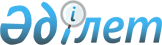 О признании утратившими силу некоторых решений Ескельдинского районного маслихатаРешение Ескельдинского районного маслихата Алматинской области от 9 июня 2017 года № 14-100. Зарегистрировано Департаментом юстиции Алматинской области 21 июня 2017 года № 4246
      В соответствии со статьей 27 Закона Республики Казахстан от 6 апреля 2016 года " О правовых актах", Ескельдинский районный маслихат РЕШИЛ:
      1. Признать утратившими силу некоторые решения Ескельдинского районного маслихата согласно приложению к настоящему решению.
      2. Контроль за исполнением настоящего решения возложить на руководителя аппарата Ескельдинского районного маслихата Сопакова Маулена Берликовича. 
      3. Настоящее решение вступает в силу со дня государственной регистрации в органах юстиции и вводится в действие по истечении десяти календарных дней после дня его первого официального опубликования. Перечень некоторых решений Ескельдинского районного маслихата признаваемых утратившими силу
      1. "О бюджете Ескельдинского района на 2016-2018 годы" от 22 декабря 2015 года № 60-337 (зарегистрирован в Реестре государственной регистрации нормативных правовых актов № 3645, опубликован 22 января 2016 года в газете "Жетысу шугыласы");
      2. "О внесении изменений в решение Ескельдинского районного маслихата от 22 декабря 2015 года № 60-337 "О бюджете Ескельдинского района на 2016-2018 годы" от 20 июля 2016 года № 6-27 (зарегистрирован в Реестре государственной регистрации нормативных правовых актов № 3909, опубликован 26 августа 2016 года в газете "Жетысу шугыласы");
      3. "О внесении изменений в решение Ескельдинского районного маслихата от 22 декабря 2015 года № 60-337 "О бюджете Ескельдинского района на 2016-2018 годы" от 23 мая 2016 года № 4-20 (зарегистрирован в Реестре государственной регистрации нормативных правовых актов № 3875, опубликован 17 июня 2016 года в газете "Жетысу шугыласы");
      4. "О внесении изменений в решение Ескельдинского районного маслихата от 22 декабря 2015 года № 60-337 "О бюджете Ескельдинского района на 2016-2018 годы" от 24 марта 2016 года № 1-6 (зарегистрирован в Реестре государственной регистрации нормативных правовых актов № 3766, опубликован 13 мая 2016 года в газете "Жетысу шугыласы");
      5. "О внесении изменений в решение Ескельдинского районного маслихата от 22 декабря 2015 года № 60-337 "О бюджете Ескельдинского района на 2016-2018 годы" от 05 февраля 2016 года № 63-353 (зарегистрирован в Реестре государственной регистрации нормативных правовых актов № 3726, опубликован 25 марта 2016 года в газете "Жетысу шугыласы");
      6. "О внесении изменений в решение Ескельдинского районного маслихата от 22 декабря 2015 года № 60-337 "О бюджете Ескельдинского района на 2016-2018 годы" от 28 октября 2016 года № 8-37 (зарегистрирован в Реестре государственной регистрации нормативных правовых актов № 4005, опубликован 1 декабря 2016 года в газете "Жетысу шугыласы").
					© 2012. РГП на ПХВ «Институт законодательства и правовой информации Республики Казахстан» Министерства юстиции Республики Казахстан
				
      Председатель сессии

      районного маслихата

 А. Кенесов

      Секретарь районного маслихата

 К. Алпысбаев
Приложение к решению Ескельдинского районного маслихата от "9" июня 2017 года № 14-100